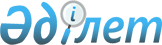 О внесении изменений и дополнений в решение Щучинского районного маслихата от 13 ноября 2008 года № С-9/3 "Об утверждении Правил оказания социальной помощи отдельным категориям нуждающихся граждан"
					
			Утративший силу
			
			
		
					Решение Щучинского районного маслихата Акмолинской области от 24 апреля 2009 года № С-13/14. Зарегистрировано Управлением юстиции Щучинского района Акмолинской области 4 июня 2009 года № 1-19-156. Утратило силу - решением Бурабайского районного маслихата Акмолинской области от 13 апреля 2010 года № С-25/4

      Сноска. Утратило силу - решением Бурабайского районного маслихата Акмолинской области от 13.04.2010 года № С-25/4      В соответствии с подпунктом 4 пункта 1 статьи 56 Бюджетного Кодекса Республики Казахстан от 4 декабря 2008 года, статьей 6 Закона Республики Казахстан от 23 января 2001 года «О местном государственном управлении и самоуправлении в Республике Казахстан», статьями 5, 6 и 20 Закона Республики Казахстан от 28 апреля 1995 года «О льготах и социальной защите участников, инвалидов Великой Отечественной войны и лиц, приравненных к ним» Щучинский районный маслихат РЕШИЛ:



      1. Внести в решение Щучинского районного маслихата «Об утверждении Правил оказания социальной помощи отдельным категориям нуждающихся граждан» от 13 ноября 2008 года № С-9/3 (зарегистрировано в Реестре государственной регистрации нормативных правовых актов № 1-19-141, опубликовано в газете «Бурабай» от 15 января 2009 года, в газете «Луч» от 15 января 2009 года) следующие изменения и дополнения:



      в главе 2 «Право на получение социальной помощи» Правил оказания социальной помощи отдельным категориям граждан пункт 4 изложить в следующей редакции:



      «Ежемесячное и ежеквартальное право на получение социальной помощи имеют:

      1. ежемесячно, без учета дохода семьи:

      бывшие несовершеннолетние узники концлагерей, гетто и других мест принудительного содержания, созданных фашистами и их союзниками в период второй мировой войны;

      участники Великой Отечественной войны, по заключению врачебно- консультативной комиссии, на приобретение подгузников.

      2) ежеквартально:

      в связи с повышением цен на хлеб и основные продукты питания, граждане, имеющие доход ниже черты бедности, получающие адресную социальную помощь».



      в главе 4 «Перечень необходимых документов» Правил оказания социальной помощи отдельным категориям граждан пункт 10 дополнить абзацами следующего содержания:

      «Бывшим несовершеннолетним узникам концлагерей, гетто и других мест принудительного содержания, созданных фашистами и их союзниками в период второй мировой войны и участникам Великой Отечественной войны, по заключению врачебно-консультативной комиссии, на приобретение подгузников:

      9) документ, подтверждающий принадлежность к льготной категории;

      10) документ, подтверждающий место жительства».



      в главе 5 «Размер и выплата социальной помощи» Правил оказания социальной помощи отдельным категориям граждан пункт 13 дополнить подпунктами 4, 5 следующего содержания:

      «4) бывшим несовершеннолетним узникам концлагерей, гетто и других мест принудительного содержания, созданных фашистами и их союзниками в период второй мировой войны в размере одного месячного расчетного показателя».

      «5) участникам Великой Отечественной войны, по заключению врачебно-консультативной комиссии, на приобретение подгузников в размере 5000 тенге».



      2. Контроль за исполнением настоящего решения возложить на заместителя акима Щучинского района (Нурпанова М.Б.).



      3. Настоящее решение вступает в силу со дня государственной регистрации в управлении юстиции Щучинского района Акмолинской области и вводится в действие с 1 апреля 2009 года.      Председатель

      XIII сессии

      районного маслихата                        П.Проскурин      Секретарь

      районного маслихата                        Г.Марченко      СОГЛАСОВАНО:      Аким

      Щучинского района                          В.Н.Балахонцев      Исполняющая обязанности

      начальника государственного

      учреждения «Отдел занятости

      и социальных программ

      Щучинского района»                         Ш.А.Бостамбаева      Начальник

      государственного учреждения

      «Отдел экономики и бюджетного

      планирования Щучинского района»            Г.А.Тналинова      Начальник

      государственного учреждения

      «Отдел финансов

      Щучинского района»                         В.И.Корнеева
					© 2012. РГП на ПХВ «Институт законодательства и правовой информации Республики Казахстан» Министерства юстиции Республики Казахстан
				